Bemerkungen: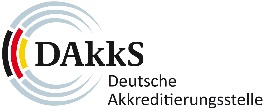 Nachweisblatt zur Begutachtung vor OrtNachweisblatt zur Begutachtung vor OrtNachweisblatt zur Begutachtung vor OrtNachweisblatt zur Begutachtung vor OrtNachweisblatt zur Begutachtung vor OrtAktenzeichen:Ggf. Standort:VerfahrensnummerPhase Ggf. Standort:Lfd.Blatt-Nr.:vonBlätternProbenahme im Bereich:Probenahme im Bereich:Forensik Forensik Forensik Probenahmeort:Probenahmeort:Probenmatrix:Probenmatrix:Abw.Standardarbeitsanweisung:(Nr. oder Titel, Version)Standardarbeitsanweisung:(Nr. oder Titel, Version)     	Vers.           	Vers.           	Vers.           	Vers.           	Vers.           	Vers.      Standardarbeitsanweisung:(Nr. oder Titel, Version)Standardarbeitsanweisung:(Nr. oder Titel, Version)Vor Ort verfügbar	 Ja	 Neinangemessen	 Ja	 NeinVor Ort verfügbar	 Ja	 Neinangemessen	 Ja	 NeinProbenehmer:	Qualifikation/Schulung in OrdnungProbenehmer:	Qualifikation/Schulung in OrdnungProbenehmer:	Qualifikation/Schulung in OrdnungProbenehmer:	Qualifikation/Schulung in Ordnung     	 Ja	 Nein     	 Ja	 Nein     	 Ja	 Nein     	 Ja	 Nein     	 Ja	 Nein     	 Ja	 Nein     	 Ja	 Nein     	 Ja	 Nein     	 Ja	 Nein     	 Ja	 Nein     	 Ja	 Nein     	 Ja	 Nein     	 Ja	 Nein     	 Ja	 Nein     	 Ja	 Nein     	 Ja	 NeinProbenahmeraum:geeignet	 Ja	 Nein	 nicht relevantgeeignet	 Ja	 Nein	 nicht relevantgeeignet	 Ja	 Nein	 nicht relevantProbenasservierung:Dokumentation der Identitätssicherung 	 Ja	 NeinAdäquate(s) Behältnis / Verpackung	 Ja	 NeinDokumentation aller Teilschritte
(chain of custody) 	 Ja	 NeinSachgemäßer Transport	 Ja	 NeinDokumentation von Übergabe/Versand	 Ja	 NeinSachgemäße Lagerung (vor- / nach Versand)	 Ja	 NeinDokumentation der Identitätssicherung 	 Ja	 NeinAdäquate(s) Behältnis / Verpackung	 Ja	 NeinDokumentation aller Teilschritte
(chain of custody) 	 Ja	 NeinSachgemäßer Transport	 Ja	 NeinDokumentation von Übergabe/Versand	 Ja	 NeinSachgemäße Lagerung (vor- / nach Versand)	 Ja	 NeinDokumentation der Identitätssicherung 	 Ja	 NeinAdäquate(s) Behältnis / Verpackung	 Ja	 NeinDokumentation aller Teilschritte
(chain of custody) 	 Ja	 NeinSachgemäßer Transport	 Ja	 NeinDokumentation von Übergabe/Versand	 Ja	 NeinSachgemäße Lagerung (vor- / nach Versand)	 Ja	 NeinRichtlinien:Richtlinie der GEKO bzw. Gremienbeschlüsse laut 71 SD 3 014 Punkt 5.7 (Abstammung nach GenDG)eingehalten	 Ja	 Nein	 nicht relevantVorgaben der BEURTEILUNGSKRITERIEN (Fahreignungsdiagnostik)eingehalten	 Ja	 Nein	 nicht relevantRichtlinie der GEKO bzw. Gremienbeschlüsse laut 71 SD 3 014 Punkt 5.7 (Abstammung nach GenDG)eingehalten	 Ja	 Nein	 nicht relevantVorgaben der BEURTEILUNGSKRITERIEN (Fahreignungsdiagnostik)eingehalten	 Ja	 Nein	 nicht relevantRichtlinie der GEKO bzw. Gremienbeschlüsse laut 71 SD 3 014 Punkt 5.7 (Abstammung nach GenDG)eingehalten	 Ja	 Nein	 nicht relevantVorgaben der BEURTEILUNGSKRITERIEN (Fahreignungsdiagnostik)eingehalten	 Ja	 Nein	 nicht relevantDatum: gez. Begutachter: 